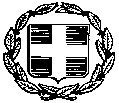 ΘΕΜΑ : « Πρόσκληση για Αμοιβαίες Μεταθέσεις Εντός ΠΥΣΠΕ Καστοριάς»ΣΧΕΤ: Την με Αριθ. Πρωτ. 186387/Ε2/02-11-2018 Εγκύκλιο Μεταθέσεων Εκπ/κών Α/θμιας Εκπ/σης	 Καλούνται οι εκπαιδευτικοί που ανήκουν οργανικά στο ΠΥΣΠΕ Καστοριάς, εφόσον το επιθυμούν και πληρούν τις εκ του νόμου τασσόμενες προϋποθέσεις, να υποβάλλουν αιτήσεις για αμοιβαία μετάθεση από την Τρίτη 14-05-2019 μέχρι και την Παρασκευή 31-05-2019 και ώρα 15.00 μ.μ. στα γραφεία της Διεύθυνσης Πρωτοβάθμιας Εκπαίδευσης Καστοριάς.					Ο  Διευθυντής                                                                της  Δ.Π.Ε. Καστοριάς                                                                        Μπουτσιάδης Νικόλαος Συνημμένα: Αίτηση Αμοιβαίας ΜετάθεσηςΕΛΛΗΝΙΚΗ ΔΗΜΟΚΡΑΤΙΑ------------------------ΥΠΟΥΡΓΕΙΟ ΠΑΙΔΕΙΑΣ,ΕΡΕΥΝΑΣ ΚΑΙ ΘΡΗΣΚΕΥΜΑΤΩΝ------------------------ΠΕΡ/ΚΗ  Δ/ΝΣΗ Π. &  Δ. ΕΚΠ/ΣΗΣΔΥΤΙΚΗΣ  ΜΑΚΕΔΟΝΙΑΣΔ/ ΝΣΗ Π/ΘΜΙΑΣ  ΕΚΠ/ΣΗΣ Π. Ε. ΚΑΣΤΟΡΙΑΣΤΜΗΜΑ ΕΚΠΑΙΔΕΥΤΙΚΩΝ ΘΕΜΑΤΩΝΚαστοριά, 14-05-2019ΕΛΛΗΝΙΚΗ ΔΗΜΟΚΡΑΤΙΑ------------------------ΥΠΟΥΡΓΕΙΟ ΠΑΙΔΕΙΑΣ,ΕΡΕΥΝΑΣ ΚΑΙ ΘΡΗΣΚΕΥΜΑΤΩΝ------------------------ΠΕΡ/ΚΗ  Δ/ΝΣΗ Π. &  Δ. ΕΚΠ/ΣΗΣΔΥΤΙΚΗΣ  ΜΑΚΕΔΟΝΙΑΣΔ/ ΝΣΗ Π/ΘΜΙΑΣ  ΕΚΠ/ΣΗΣ Π. Ε. ΚΑΣΤΟΡΙΑΣΤΜΗΜΑ ΕΚΠΑΙΔΕΥΤΙΚΩΝ ΘΕΜΑΤΩΝΑρ. Πρωτ : Φ.11.2/2348ΕΛΛΗΝΙΚΗ ΔΗΜΟΚΡΑΤΙΑ------------------------ΥΠΟΥΡΓΕΙΟ ΠΑΙΔΕΙΑΣ,ΕΡΕΥΝΑΣ ΚΑΙ ΘΡΗΣΚΕΥΜΑΤΩΝ------------------------ΠΕΡ/ΚΗ  Δ/ΝΣΗ Π. &  Δ. ΕΚΠ/ΣΗΣΔΥΤΙΚΗΣ  ΜΑΚΕΔΟΝΙΑΣΔ/ ΝΣΗ Π/ΘΜΙΑΣ  ΕΚΠ/ΣΗΣ Π. Ε. ΚΑΣΤΟΡΙΑΣΤΜΗΜΑ ΕΚΠΑΙΔΕΥΤΙΚΩΝ ΘΕΜΑΤΩΝΑρ. Πρωτ : Φ.11.2/2348ΕΛΛΗΝΙΚΗ ΔΗΜΟΚΡΑΤΙΑ------------------------ΥΠΟΥΡΓΕΙΟ ΠΑΙΔΕΙΑΣ,ΕΡΕΥΝΑΣ ΚΑΙ ΘΡΗΣΚΕΥΜΑΤΩΝ------------------------ΠΕΡ/ΚΗ  Δ/ΝΣΗ Π. &  Δ. ΕΚΠ/ΣΗΣΔΥΤΙΚΗΣ  ΜΑΚΕΔΟΝΙΑΣΔ/ ΝΣΗ Π/ΘΜΙΑΣ  ΕΚΠ/ΣΗΣ Π. Ε. ΚΑΣΤΟΡΙΑΣΤΜΗΜΑ ΕΚΠΑΙΔΕΥΤΙΚΩΝ ΘΕΜΑΤΩΝΑρ. Πρωτ : Φ.11.2/2348Ταχ. Δ/νση      : Καραολή 10Τ.Κ. πόλη         : 52100, ΚαστοριάΠληροφορίες  : Ματούση Αγγελική Τηλ..             : 2467055259  fax                : 2467055275@  email           : mail@dipe.kas.sch.grΠΡΟΣ:Τους Εκπαιδευτικούς του ΠΥΣΠΕ Καστοριάς